VAŽNO!OD 1.10.2018. GODINE KADA RADITE UPLATE MORATE NAKON POZIVA NA BROJ (KOJI JE OSTAO ISTI ZA SVE ODSJEKE) STAVLJATI SVOJ OIB.VIDI PRIMJER : FIZIKA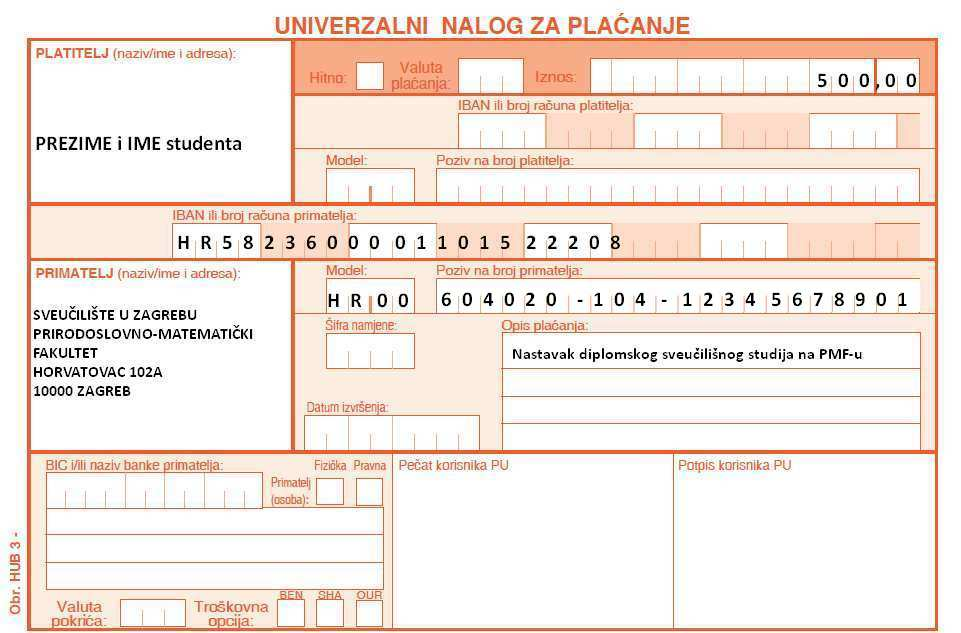 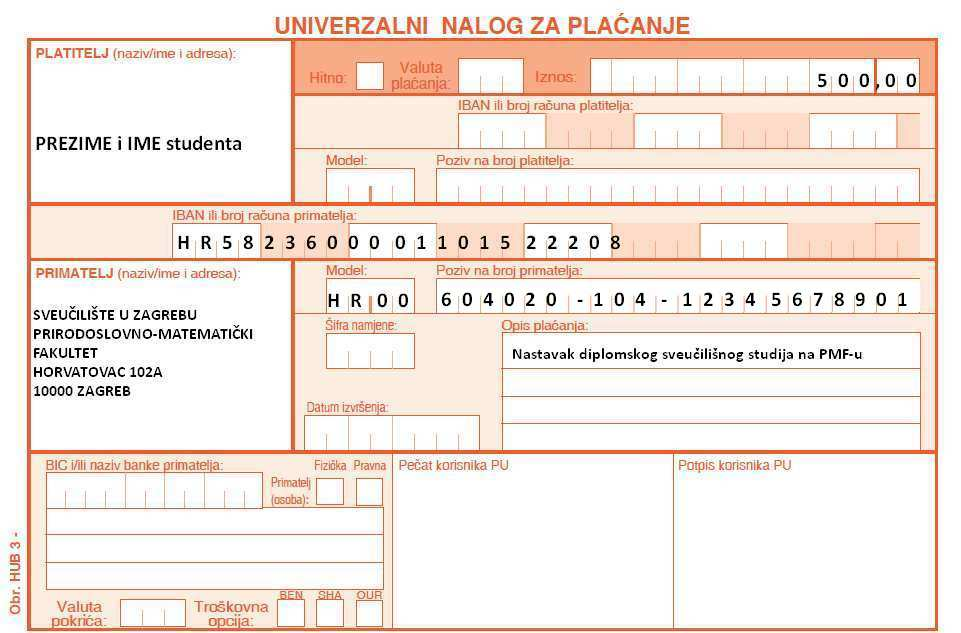 VIDI PRIMJER : GEOFIZIKA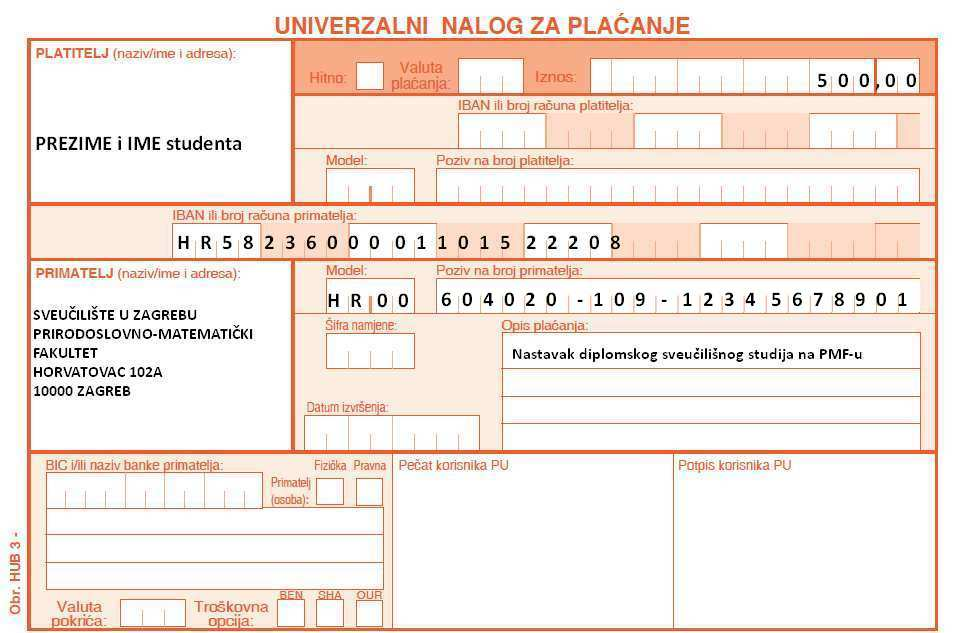 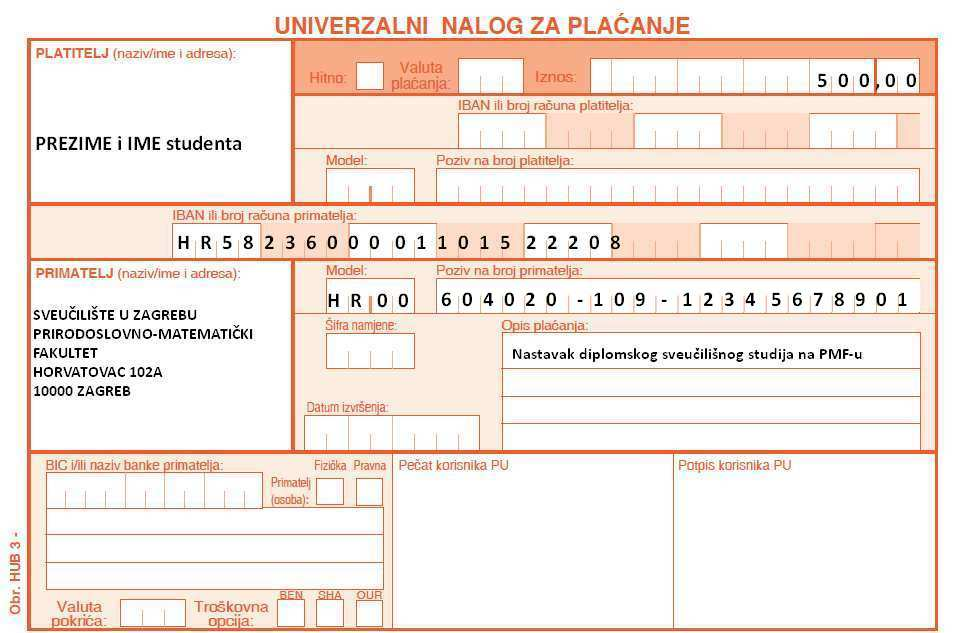 